BAB IVOBJEK PENELITIANGambaran Umum Wilayah Studi Letak Geografis Kabupaten Tanjung Jabung Barat       Kabupaten Tanjung Jabung Barat merupakan salah satu kabupaten yang terletak di Provinsi Jambi. Ibukota Kabupaten Tanjung Jabung Barat terletak di Kuala Tungkal.  Luas wilayahnya 5.009,82 km² dan terletak antara  0° 53’- 01° 41’ Lintang Selatan (LS) dan 103° 23’ - 104° 21’ Bujur Timur (BT). Tabel 4.1 Luas Daerah Kecamatan di Kabupaten Tanjung Jabung Barat   Sumber: Kabupaten Tanjung Jabung Barat Dalam Angka, 2021  Sumber: Kabupaten Tanjung Jabung Barat Dalam Angka, 2021Gambar 4.1 Diagram Luas Wilayah Administrasi Kecamatandi Kabupaten Tanjung Jabung Barat      Kabupaten Tanjung Jabung Barat memiliki 13 kecamatan. Kecamatan Batang Asam merupakan kecamatan terluas di Kabupaten Tanjung Jabung Barat, yaitu 20,81% dari total wilayah Kabupaten Tanjung Jabung Barat. Batas AdministrasiTabel 4.2 Batas Wilayah Administrasi Kabupaten Tanjung Jabung Barat                 Sumber: Kabupaten Tanjung Jabung Barat Dalam Angka, 2021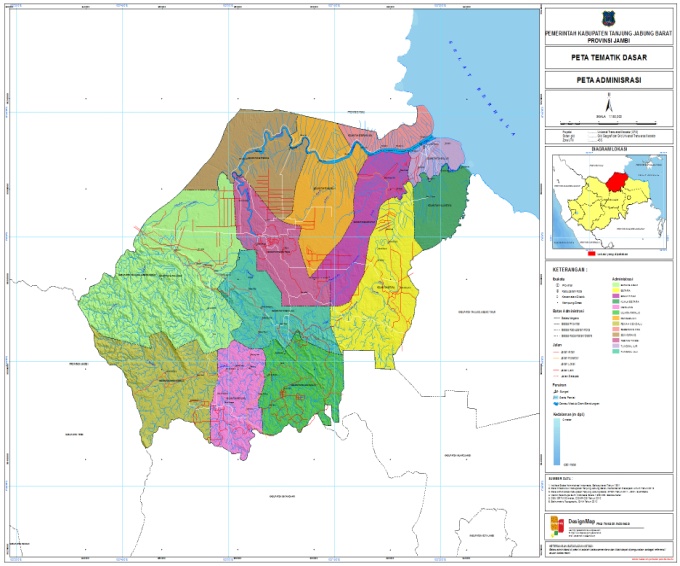                        Sumber: Kabupaten Tanjung Jabung Barat Dalam Angka, 2021	Gambar 4.2 Peta Administrasi Kabupaten Tanjung Jabung BaratKependudukan       Jumlah penduduk Kabupaten Tanjung Jabung Barat yaitu sebesar 317.498  jiwa pada tahun 2020. Angka kepadatan penduduk di Kabupaten Tanjung Jabung Barat terjadi pertumbuhan rata-rata per tahun sebesar 1,37% maka kepadatan penduduk sebesar 63 per km².  Jumlah penduduk tertinggi berada di Kecamatan Tungkal Ilir sebanyak 727.95 ribu jiwa dan yang terendah berada di Kecamatan Seberang Kota dengan jumlah penduduk 88.24 ribu jiwa.Tabel 4.3  Penduduk dan Laju Pertumbuhan Penduduk Menurut Kecamatan di Kabupaten Tanjung Jabung BaratTabel 4.3 LanjutanSumber: Kabupaten Tanjung Jabung Barat Dalam Angka, 2021Tabel 4.4 Persentase dan Kepadatan Penduduk Menurut Kecamatan di Kabupaten Tanjung Jabung BaratTabel 4.4 LanjutanSumber: Kabupaten Tanjung Jabung Barat Dalam Angka, 2021      Jumlah penduduk terbanyak terdapat di Kecamatan Tungkal Ilir dengan jumlah penduduk mencapai 72.795 jiwa dengan persentase penduduk 22,93% dan kepadatan penduduk 726 jiwa per km². Komoditi DaerahPertanian      Pertanian adalah kegiatan pemanfaatan sumber daya hayati yang dilakukan manusia untuk menghasilkan bahan pangan, bahan baku industri atau sumber energi, serta untuk mengelola lingkungan hidupnya. Hasil pertanian yang terdapat di Kabupaten Tanjung Jabung Barat yaitu sayuran dan buah-buahan. Komoditas pertanian sayuran dan buah-buahan yang paling banyak di Kabupaten Tanjung Jabung Barat adalah cabai yang mencapai 6.401 ton dan buah semangka yang mencapai 1.379 ton. Terdapat sekitar dua belas jenis sayuran dan buah-buahan diantaranya yakni cabai, cabai besar, cabai rawit, bayam, buncis, kacang panjang, kangkung, ketimun, terong, tomat, melon dan semangka. Perkebunan      Perkebunan di Kabupaten Tanjung Jabung Barat pada umumnya adalah perkebunan rakyat. Produksi perkebunan rakyat yang terbesar adalah kelapa sawit dan kelapa dalam. Produksi kelapa sawit dan kelapa dalam di Kabupaten Tanjung Jabung Barat tahun 2020 adalah sebesar 160.939 ton dan 55.095 ton. Bentuk produksi perkebunan di Kabupaten Tanjung Jabung Barat adalah: karet kering (karet), daun kering (teh dan tembakau), biji kering (kopi dan coklat), kulit kering (kayu manis dan kina), serat kering (ramil), bunga kering (cengkeh), refined sugar (tebu dari perkebunan besar), gula mangkok (tebu dari perkebunan rakyat), ekivalen kopra (kopra), biji dan bunga (pala) serta minyak daun (sereh). Peternakan      Populasi ternak di Kabupaten Tanjung Jabung Barat pada tahun 2020 adalah sebagai berikut: sapi sebanyak 8.908 ekor, kerbau sebanyak 728 ekor,  kambing sebanyak 47.271 ekor, domba sebanyak 812 ekor dan babi sebanyak 106 ekor. Populasi ternak di Kabupaten Tanjung Jabung Barat mayoritas adalah jenis unggas dengan jumlah unggas terbanyak berada di Kecamatan Senyerang, yakni mencapai 243.851 ekor pada tahun 2020. Sedangkan dari populasi ternak kecil, yaitu kambing masih mendominasi dengan jumlah ternak sebanyak 50.030 ekor dan untuk ternak besar, yaitu sapi masih mendominasi dengan jumlah 8.908 ekor di tahun 2020.Perikanan      Produksi perikanan laut pada tahun 2018 tercatat mencapai 134.046,87 ton dengan lebih dari 99% merupakan produksi perikanan laut yang dimana 134.031,47 ton produksi perikanan laut dan 15,40 ton produksi perikanan darat.Industri      Sektor industri merupakan sektor utama dalam perekonomian Indonesia. Industri manufaktur dikelompokkan ke dalam 4 golongan berdasarkan banyaknya pekerja, yaitu industri besar (100 orang pekerja atau lebih), industri sedang/menengah (2-99 orang pekerja), industri kecil (5-19 orang pekerja) dan industri mikro (1-4 orang pekerja). Perdagangan      Sektor perdagangan merupakan sektor yang sangat penting didalam perputaran roda perekonomian di suatu wilayah. Sektor ini sangat dipengaruhi oleh tingkat suplai dan permintaan (demand). Perkembangan sektor perdagangan dapat tercermin dari salah satu indikator, yaitu banyaknya Surat Izin Usaha Perdagangan (SIUP) yang diterbitkan. Jumlah perdagangan di Kabupaten Tanjung Jabung Barat terdapat 8 SPBU/SPBN/APMS, 27 Gudang/Warehouse, 72 Pasar Kota/Urban Market, dan 205 Agen Penyalur/Distributor.  Energi      Listrik merupakan salah satu infrastruktur penting yang dibutuhkan dalam mendorong pembangunan ekonomi. Berdasarkan data yang diperoleh dari Kantor Cabang PLN Kuala Tungkal, jumlah pelanggan listrik meningkat dari tahun ke tahun. Hal ini terjadi karena listrik telah menjadi bagian yang tidak terpisahkan dari kehidupan sehari-hari. Selain listrik, tersedianya air bersih yang layak pakai merupakan salah satu hak yang seharusnya diterima oleh masyarakat. Di Kabupaten Tanjung Barat jumlah pelanggan air PDAM adalah sebanyak 10.070 pelanggan, dengan jumlah pelanggan terbanyak berada di Kecamatan Tungkal Ilir yaitu sebanyak 5.452 pelanggan. Air yang disalurkan oleh PDAM di tahun 2020 adalah sebesar 2.951.016m3. Air paling banyak didistribusikan ke Tungkal Ilir sebesar 2.063.713m3.Kondisi Umum Sistem TransportasiAngkutan Jalan      Angkutan jalan di Kabupaten Tanjung Jabung Barat tidak jauh berbeda dengan angkutan jalan yang berada di provinsi lainnya di Indonesia. Seperti halnya Bus yang menjadi angkutan antar kabupaten/kota. Jalan merupakan prasarana untuk memperlancar kegiatan perekonomian, mendukung usaha pembangunan. Peningkatan pembangunan jalan dapat memudahkan mobilitas penduduk dan memperlancar perdagangan antar daerah. Panjang jalan di Kabupaten Tanjung Jabung Barat pada tahun 2020 yaitu 1576,89 km. Dari angka tersebut, jalan yang menjadi kewenangan pemerintah daerah 1265,20. Jauhnya wilayah satu dengan wilayah lainnya maka pembangunan jalan  raya menjadi pilihan yang tepat untuk memperlancar semua aktivitas di wilayah ini.Angkutan Laut dan Penyeberangan      Angkutan Laut merupakan sarana perhubungan yang sangat penting dan strategis. Untuk itu pembangunan pelayanan nasional terus ditingkatkan dan diperluas, termasuk penyempurnaan manajemen dan dukungan fasilitas pelabuhan. Pelabuhan adalah pintu gerbang keluar masuknya kapal, baik yang mengangkut penumpang maupun barang ke suatu wilayah tujuan.       Secara umum Kabupaten Tanjung Jabung Barat merupakan titik simpul wilayah pelayanan transportasi laut yaitu: Pelabuhan Penyeberangan Kuala Tungkal, merupakan titik simpul Pulau Dabo Singkep dan Pulau Telaga Punggur. Sedangkan untuk pelabuhan penyeberangan yang mendukung jaringan LLASDP di Kabupaten Tanjung jabung Barat meliputi:Dermaga LLASDP;Dermaga Ampera;Dermaga Kwatik;Dermaga Tangga Raja Ulu.Sarana Transportasi Sungai, Danau dan Penyeberangan        Sarana adalah segala sesuatu yang dapat dipakai sebagai alat dalam mencapai maksud dan  tujuan, terutama dalam kegiatan pelayanan terhadap pengguna jasa. Kondisi sarana sangat penting untuk diperhatikan khususnya kapal yang beroperasi. Kapal tersebut melakukan kegiatan bongkar muat barang ataupun naik turun penumpang sehingga kondisinya harus tetap dipelihara. Sarana transportasi yang terdapat pada angkutan penyeberangan di Pelabuhan Penyeberangan Kuala Tungkal yaitu 2 kapal tipe Ro-Ro, dengan 1 kapal yang dikelola oleh PT. Jembatan Nusantara Cabang Batam dan 1 kapal yang dikelola oleh PT. ASDP Indonesia Ferry (Persero) Cabang Batam. Data karakteristik kapal dapat dilihat di tabel 4.5 dan 4.6.Tabel 4.5 Ship Particular KMP. Satria PratamaTabel 4.5 LanjutanSumber: BPTD Wilayah V Provinsi Jambi, 2021Tabel 4.6 Ship Particular KMP. SenanginTabel 4.6 LanjutanSumber: BPTD Wilayah V Provinsi Jambi, 2021      Kapal-kapal yang beroperasi di Pelabuhan Penyeberangan Kuala Tungkal Kabupaten Tanjung Jabung Barat: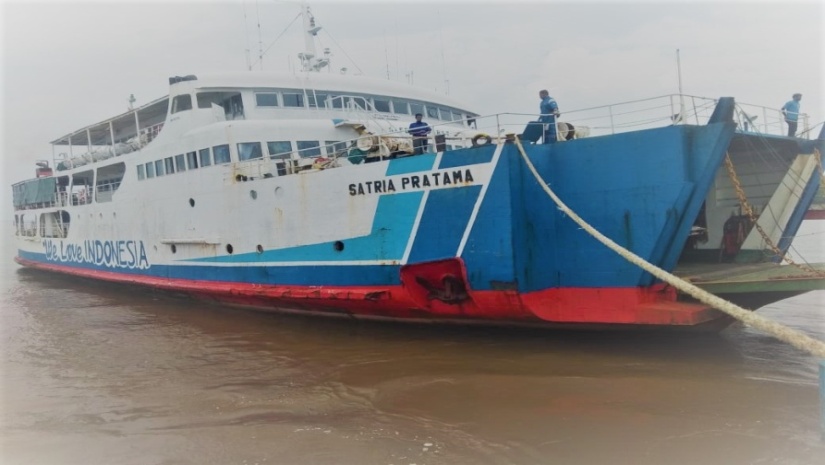  Sumber: Dokumentasi Tim PKL Jambi, 2021Gambar 4.3 KMP. Satria Pratama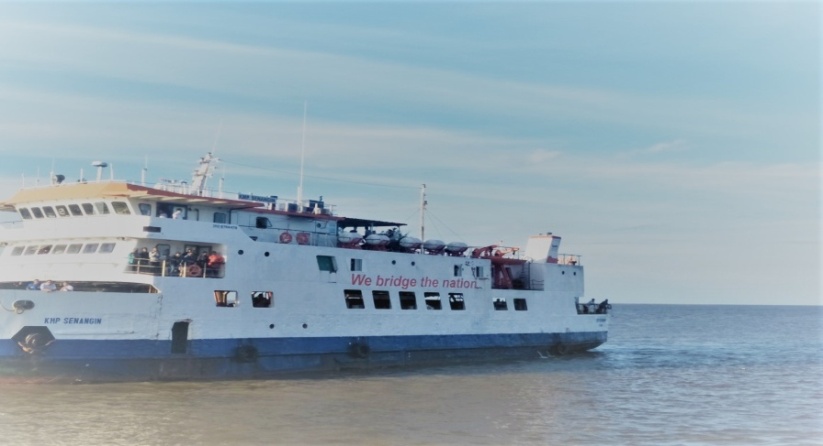  Sumber: Dokumentasi Tim PKL Jambi, 2021Gambar 4.4 KMP. SenanginPrasarana Transportasi Sungai, Danau dan Penyeberangan      Prasarana merupakan faktor penunjang dalam kegiatan pelayanan pada pelaksanaan kegiatan angkutan penyeberangan, khususnya pada wilayah kerja Pelabuhan Penyeberangan Kuala Tungkal yang ada di Kabupaten Tanjung Jabung Barat. 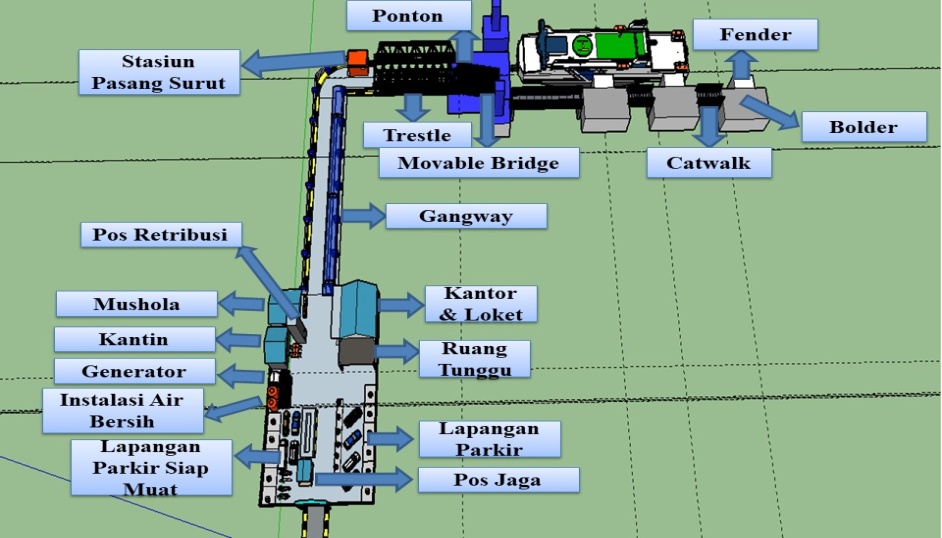 Sumber: Tim PKL Jambi, 2021Gambar 4.5 Layout Pelabuhan Penyeberangan Kuala TungkalAlur      Alur pelayaran merupakan suatu prasarana penunjang bagi terselenggaranya angkutan perairan daratan khususnya pada penyelenggaraan angkutan penyeberangan yang ada di Pelabuhan Penyeberangan lintasan Kuala Tungkal – Telaga Punggur dan lintasan Kuala Tungkal – Dabo Singkep. Alur Pelayaran berfungsi sebagai area lintasan kapal yang akan masuk dan keluar dari kolam pelabuhan. Berikut ini adalah peta alur pelayaran angkutan penyeberangan di lintasan Kuala Tungkal – Telaga Punggur Batam dan lintasan Kuala Tungkal – Dabo Singkep ditunjukkan pada gambar 4.6 :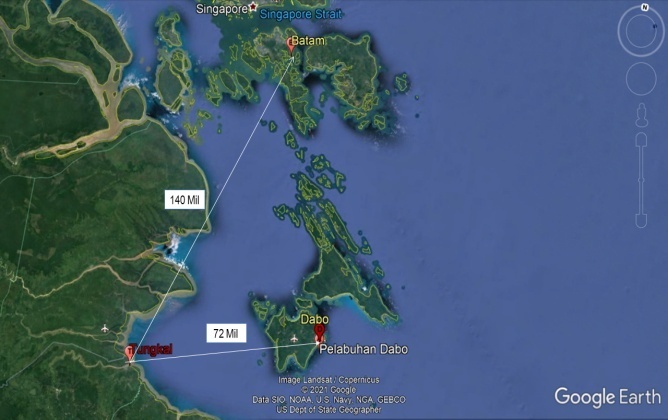  Sumber:Google Earth, 2021Gambar 4.6 Peta Alur Penyeberangan lintasan Kuala Tungkal – Telaga Punggur dan lintasan Kuala Tungkal – Dabo Singkep      Jarak tempuh lintasan Kuala Tungkal – Telaga Punggur ditempuh dalam waktu 14 jam dan lintasan Kuala Tungkal – Dabo Singkep  ditempuh dalam waktu 9 jam. Pada Pelabuhan Penyeberangan Kuala Tungkal tersedia beberapa fasilitas untuk jalannya kegiatan yang rutin dilakukan seperti pelayanan terhadap penumpang dan kendaraan. Fasilitas di pelabuhan dibagi menjadi dua yaitu fasilitas perairan dan fasilitas daratan. Fasilitas Daratan      Fasilitas darat yang ada di Pelabuhan Penyeberangan Kuala Tungkal masih terdapat fasilitas yang belum sesuai dengan standar pelayanan minimal seperti tidak adanya petunjuk jalur evakuasi, titik kumpul evakuasi dan nomor telepon darurat, tidak adanya denah/layout pelabuhan, fasilitas ruang ibu menyusui yang tidak sesuai dan fasilitas lajur penumpang (gangway) pejalan kaki dan kendaraan yang belum terpisah.Karakteristik fasilitas daratan di Pelabuhan Penyeberangan Kuala Tungkal:Ruang Tunggu 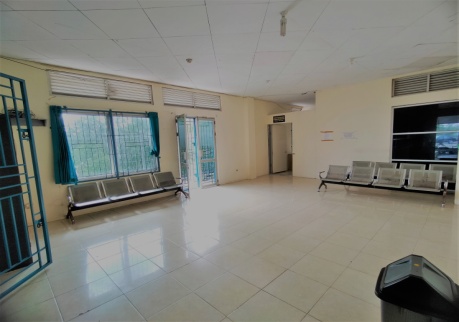   Sumber: Dokumentasi Tim PKL Jambi, 2021Gambar 4.7 Ruang Tunggu       Ruang tunggu merupakan tempat penumpang menunggu atau beristirahat sementara dalam menunggu kedatangan kapal untuk menyeberang setelah membeli tiket di loket-loket yang tersedia. Pelabuhan Penyeberangan Kuala Tungkal mempunyai ruang tunggu di dalam dan ruang tunggu terbuka dengan luas 35,15 m² dan 119,789 m².Jalan Penumpang Keluar/Masuk Kapal (Gangway)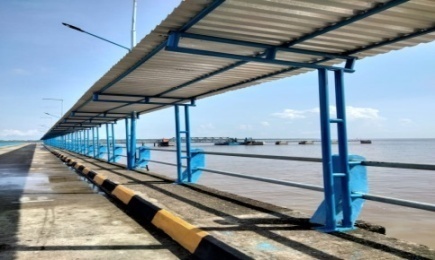  Sumber: Dokumentasi Tim PKL Jambi, 2021		Gambar 4.8 Gangway      Gangway merupakan jalan penghubung yang digunakan untuk membantu seseorang keluar/masuk dari kapal. Gangway di Pelabuhan Penyeberangan Kuala Tungkal mempunyai luas 206,48 m².Kantor/Ruang Administrasi 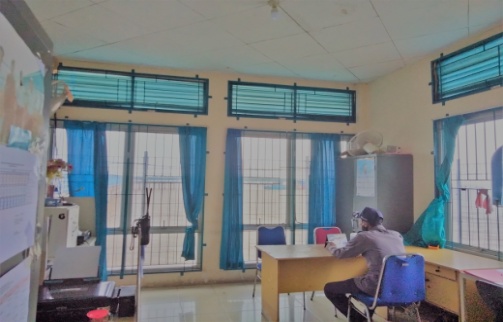  Sumber: Dokumentasi Tim PKL Jambi, 2021Gambar 4.9 Kantor/Ruang Administrasi      Kantor/Ruang Administrasi digunakan sebagai tempat untuk mendukung kelancaran kegiatan kepelabuhanan baik dari sektor pemerintahan maupun dari sektor industri, dll. Kantor/Ruang Administrasi di Pelabuhan Penyeberangan Kuala Tungkal mempunyai luas 31,4 m². Pos Penjagaan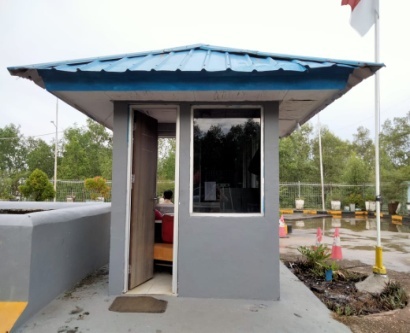 Sumber: Dokumentasi Tim PKL Jambi, 2021Gambar 4.10 Pos Penjagaan      Pos Penjagaan di Pelabuhan Penyeberangan Kuala Tungkal mempunyai luas 4,34 m².Kantin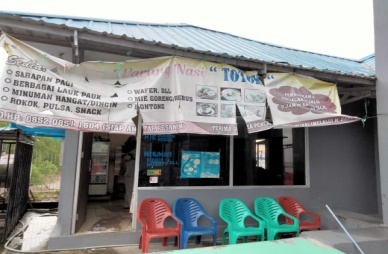  Sumber: Dokumentasi Tim PKL Jambi, 2021Gambar 4.11 Kantin      Kantin di Pelabuhan Penyeberangan Kuala Tungkal mempunyai luas 21,35 m².Stasiun Pasang Surut 
 Sumber: Dokumentasi Tim PKL Jambi, 2021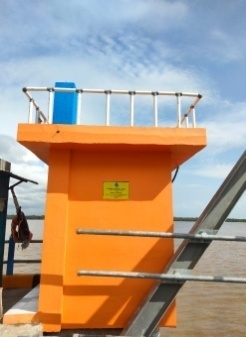          Gambar 4.12 Pos Stasiun Pasang Surut      Stasiun Pasang Surut di Pelabuhan Penyeberangan Kuala Tungkal mempunyai luas 4,94 m.Musala 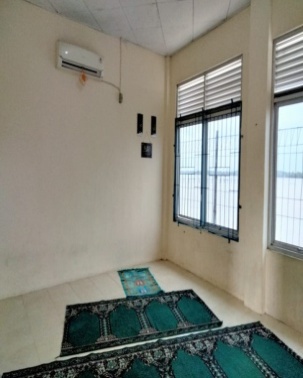  Sumber: Dokumentasi Tim PKL Jambi, 2021Gambar 4.13 Musala      Musala  di Pelabuhan Penyeberangan Kuala Tungkal mempunyai luas 19,33 m².Pos Retribusi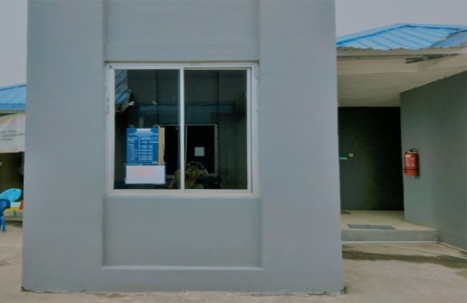 Sumber: Dokumentasi Tim PKL Jambi, 2021Gambar 4.14 Pos Retribusi      Pos Retribusi di Pelabuhan Penyeberangan Kuala Tungkal mempunyai luas 6,70 m².Toilet   Sumber: Dokumentasi Tim PKL Jambi, 2021Gambar 4.15 Toilet      Toilet di  Pelabuhan Penyeberangan Kuala Tungkal memiliki 3 Toilet, yaitu : Toilet 1 (di samping kantor) mempunyai luas 5,46 m².Toilet 2 (di depan musholla) mempunyai luas 5,54 m².Toilet 3 (di samping  kantin) mempunyai luas 2,90 m².Lapangan Parkir Siap Muat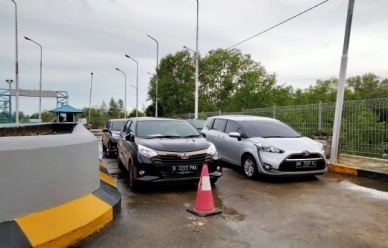         Sumber: Dokumentasi Tim PKL Jambi, 2021Gambar 4.16 Lapangan Parkir Siap Muat      Lapangan Parkir Siap Muat merupakan suatu tempat yang digunakan oleh kendaraan di pelabuhan untuk menunggu masuk ke dalam kapal atau biasa disebut parkir siap muat. Lapangan Parkir Siap Muat di Pelabuhan Penyeberangan Kuala Tungkal mempunyai luas 185,45 m².Rumah Genset 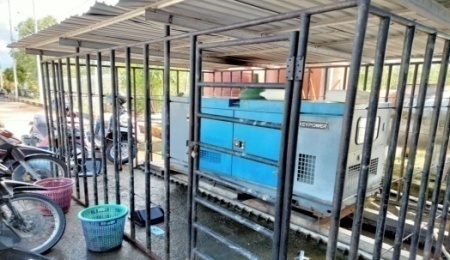  Sumber: Dokumentasi Tim PKL Jambi, 2021Gambar 4.17 Rumah Genset      Rumah Genset di Pelabuhan Penyeberangan Kuala Tungkal mempunyai luas 8,56 m².Ruang X-Ray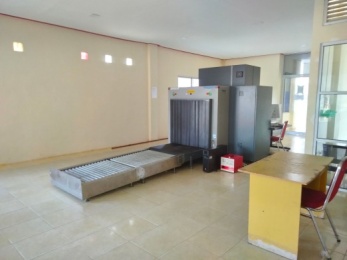  Sumber: Dokumentasi Tim PKL Jambi, 2021Gambar 4.18 Ruang X-Ray      Ruang X-Ray di Pelabuhan Penyeberangan Kuala Tungkal mempunyai luas 70,21 m².Gedung Loket 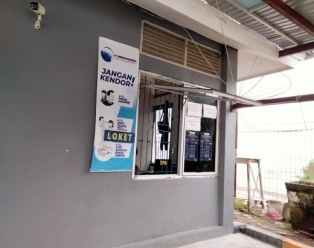  Sumber: Dokumentasi Tim PKL Jambi, 2021Gambar 4.19 Loket       Loket merupakan tempat penumpang membeli tiket. Setiap penumpang yang akan naik ke kapal terlebih dahulu harus membeli tiket di loket penumpang. Gedung Loket di Pelabuhan Penyeberangan Kuala Tungkal mempunyai luas 9,72 m².Fasilitas Perairan      Fasilitas perairan yang ada di Pelabuhan Penyeberangan Kuala Tungkal  masih banyak terdapat kekurangan. Berikut karakteristik fasilitas perairan di Pelabuhan Penyeberangan Kuala Tungkal.Trestle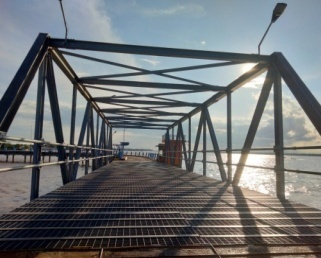  Sumber: Dokumentasi Tim PKL Jambi, 2021Gambar 4.20 Trestle      Trestle adalah jalan/akses dari dermaga menuju darat, digunakan di pelabuhan yang perairannya dangkal di garis pantai, untuk mencapai kedalaman perairan tertentu.  Ponton 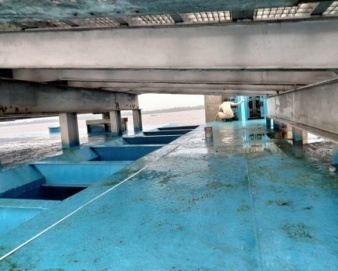  Sumber: Dokumentasi Tim PKL Jambi, 2021Gambar 4.21 Ponton       Ponton digunakan untuk mengantisipasi air pasang surut laut, sehingga posisi kapal dengan dermaga selalu sama, kemudian antara ponton dengan dermaga dihubungkan dengan suatu landasan/jembatan yang flexibel ke darat yang bisa mengakomodasi pasang surut laut.Catwalk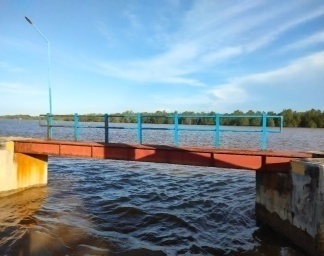  Sumber: Dokumentasi Tim PKL Jambi, 2021Gambar 4.22 Catwalk      Catwalk yaitu jembatan yang menghubungkan dermaga untuk menuju dolphin/mooring dolphin dari dermaga.Movable Bridge (MB) 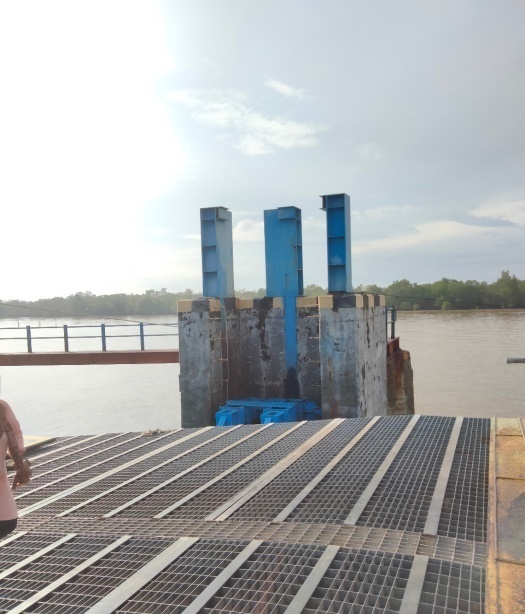 Sumber: Dokumentasi Tim PKL Jambi, 2021Gambar 4.23 Movable Bridge       Movable Bridge (MB) berfungsi sebagai pengatur untuk memudahkan keluar masuknya kendaraan dari kapal.Fender 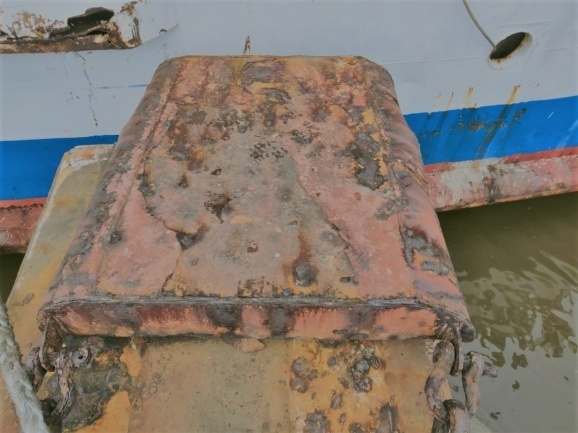  Sumber: Dokumentasi Tim PKL Jambi, 2021Gambar 4.24 Fender Fender berfungsi sebagai bantalan yang di tempatkan di depan dermaga, sehingga fender tersebut akan berfungsi menyerap energi benturan antara kapal dan dermaga.Bolder 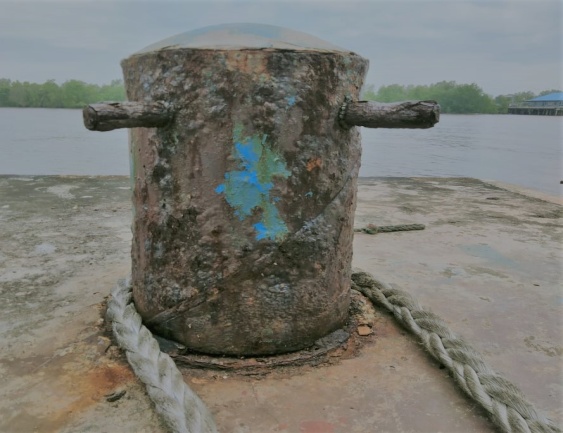 Sumber: Dokumentasi Tim PKL Jambi, 2021Gambar 4.25 Bolder Bolder berfungsi sebagai perangkat pelabuhan untuk menambatkan (tambat) kapal di dermaga atau perangkat untuk mengikatkan tali di kapal.Instansi Pembina Transportasi      Balai Pengelola Transportasi Darat Wilayah V Provinsi Jambi sebagai regulator dari pemerintah yang melakukan pengawasan terhadap berlangsungnya transportasi darat di Provinsi Jambi. Dinas Perhubungan Kabupaten Tanjung Jabung Barat yang menjadi operator pelabuhan yang berperan dalam mengelola berlangsungnya kegiatan di Pelabuhan Penyeberangan Kuala Tungkal, serta PT ASDP Indonesia Ferry (Persero) Cabang Batam dan PT. Jembatan Nusantara Cabang Batam yang berperan sebagai operator kapal yang menyediakan sarana kapal untuk melayani penyeberangan di Pelabuhan Penyeberangan Kuala Tungkal. Visi dan Misi Dinas Perhubungan Kabupaten Tanjung Jabung Barat Visi dan Misi yang digunakan yaitu :Visi :       Tersedianya sarana dan prasarana sebagai upaya peningkatan kualitas pelayanan jasa perhubungan informatika dan komunikasi dalam menunjang perekonomian pembangunan yang berkelanjutan.Misi : Meningkatkan akuntabilitas kelembagaan yang di dukung oleh kualitas Sumber Daya Manusia (SDM) yang profesional dan menguasai perkembangan teknologi;Meningkatkan dan memelihara kualitas dan kuantitas sarana dan prasarana keselamatan dan perencanaan transportasi;Memperluas jaringan pelayanan transportasi, informatika dan komunikasi yang mampu menjangkau seluruh wilayah terutama daerah sentra produksi dan wisata;Meningkatkan penyelenggaraan Operasional jasa Transportasi Darat, Laut, Sungai dan Penyeberangan serta Informatika dan Komunikasi yang aman, nyaman, lancar, tertib, handal, selamat dan terjangkau;Mendorong menciptakan iklim usaha yang kondusif dalam pengembangan jasa transportasi dengan melibatkan masyarakat.Fungsi Dinas Perhubungan Kabupaten Tanjung Jabung BaratMerumuskan kebijakan di bidang perhubungan darat dan bidang perhubungan laut, sungai dan penyeberangan;Melaksanakan kebijakan di bidang perhubungan darat dan perhubungan sungai danau dan penyeberangan; Melaksanakan evaluasi dan pelaporan di bidang perhubungan darat dan perhubungan laut, sungai, danau dan penyeberangan; Melaksanakan administrasi dinas di bidang perhubungan darat dan bidang perhubungan laut, sungai, danau dan penyeberangan; Pelaksanaan tugas lain yang diberikan atasan, berkoordinasi dengan instansi terkait dalam pelaksanaannya.Struktur Organisasi Dinas Perhubungan Kabupaten Tanjung Jabung Barat      Struktur organisasi yang terdapat di Dinas Perhubungan Kabupaten Tanjung Jabung Barat berdasarkan Peraturan Bupati Tanjung Jabung Barat Nomor 63 Tahun 2016 Tentang Susunan Organisasi dan Tata Kerja Dinas Perhubungan Kabupaten Tanjung Jabung Barat  dapat dilihat pada gambar 4.26.Sumber: Dinas Perhubungan Kabupaten Tanjung Jabung Barat, 2021Gambar 4.26 Struktur Organisasi Dinas Perhubungan Kabupaten Tanjung Jabung BaratTugas Pokok Dinas Perhubungan Kabupaten Tanjung Jabung Barat            Tugas Dinas Perhubungan adalah unsur pelaksana otonomi daerah di bidang Perhubungan yang dipimpin oleh seorang Kepala Dinas yang berada dan bertanggung jawab kepada Walikota melalui Sekretaris Daerah. Selanjutnya tugas pokok dan rincin tugas dari masing masing jabatan sebagaimana tersebut diatas diatur dalam Peraturan Bupati Kabupaten Tanjung Jabung Barat Nomor 63 Tahun 2016 Tentang Susunan Organisasi dan Tata Kerja Dinas Perhubungan, sebagai berikut: Kepala Dinas       Dinas Perhubungan, Informatika dan Komunikasi dipimpin oleh Kepala Dinas yang Berada dibawah Sekretaris Daerah dan bertanggung jawab kepada Bupati melalui Sekretaris Daerah.  	  Fungsi Kepala Dinas: Menyusun rencana strategis dan akuntabilitas dilingkungan dinas;Merumuskan kebijakan dan petunjuk teknis operasional dilingkungan dinas;Menyelenggarakan urusan pemerintah dan pelayanan umum di bidang Perhubungan Darat, Perhubungan Laut, Sungai dan Penyeberangan serta Bidang Informatika dan Komunikasi;Melaksanakan pembinaan dan pengawasan unit pelayanan teknis dinas;Melaksanakan tugas dinas lain yang diberikan atasan, berkoordinasi dengan instansi terkait dalam pelaksanaannya.  	Sekretaris      Sekretaris mempunyai tugas memberikan pelayanan teknis dan administrasi kepada seluruh unit kerja di lingkungan dinas perhubungan. Fungsi Sekretaris:Koordinasi penyusunan rencana, program, anggaran dan pelaporan; Pembinaan dan penyelenggaraan urusan umum dan keuangan meliputi: ketatausahaan, kepegawaian, penatausahaan asset dan perlengkapan, kerja sama, hubungan masyarakat, kearsipan, perbendaharaan, akuntansi, verifikasi dan tindak lanjut LHP; Koordinasi dan penyusunan peraturan perundang – undangan; Pengelolaan barang milik/kekayaan negara; dan Pelaksanaan tugas lain yang diberikan oleh atasan terkait dengan tugas dan fungsinya. Kepala Sub Bagian Umum dan Keuangan       Kepala Sub Bagian Umum dan Keuangan mempunyai tugas melaksanakan urusan kepegawaian, ketatausahaan, penatausahaan asset, kerja sama, kehumasan, ketatalaksanaan, dan keuangan. Fungsi Kepala Sub Bagian Umum dan Keuangan:Melakukan penyiapan bahan perumusan kebijakan lingkup umum dan keuangan; Melakukan penyiapan bahan petunjuk teknis lingkup administrasi kepegawaian yang meliputi kegiatan penyiapan bahan penyusunan rencana mutase, promosi, kesepakatan, cuti, disiplin, pengembangan pegawai dan kesejahteraan pegawai; Melakukan penyiapan bahan petunjuk teknis pengelolaan ketatausahaan yang meliputi penglolaan administrasi surat menyurat, tata naskah dinas, dan penataan kearsipan; Melakukan penyiapan bahan petunjuk teknis lingkup administrasi keuangan yang meliputi kegiatan pengelolaan dan pengendalian keuangan, perbendaharaan, akuntansi, verifikasi, dan tindak lanjut Laporan Hasil Pemeriksaan (LHP); Melakukan pengelolaan dan penyusunan laporan administrasi kepegawaian, ketatusahaan, peraturan perundang – undangan, tatalaksana dan hubungan masyarakat; Melakukan pengelolaan administrasi keuangan meliputi kegiatan urusan gaji pegawai, pengendalian keuangan, pengujian dan penerbitan Surat Perintah Membayar (SPM), perbendaharaan, akuntasi, verifikasi, tindak lanjut LHP serta penyusunan Laporan Keuangan;Melakukan pemeliharaan dan pengelolaan asset dan perlengkapan, pengelolaan inventaris barang milik negara dan penyusunan laporan asset; Melakukan penyiapan bahan evaluasi dan laporan administrasi keuangan; Melakukan penyiapan bahan koordinasi dengan unit kerja/intansi terkait sesuai lingkup tugas; dan Melakukan tugas lain yang diberikan oleh atasan terkait dengan tugasnya.Kepala Sub Bagian Perencanaan, Evaluasi dan Pelaporan Program       Kepala Sub Bagian Perncanaan, Evaluasi dan Pelaporan Program mempunyai tugas melaksanakan perencanaan, evaluasi dan pelaporan program. Fungsi Kepala Sub Bagian Perencanaan, Evaluasi dan Pelaporan Program: Melakukan penyiapan bahan perumusan kebijakan lingkup perencanaan, evaluasi dan pelaporan program; Melakukan penyiapan bahan petunjuk teknis lingkup penyiapan bahan penyusunan rencana anggaran, koordinasi pernyusunan program dan anggaran; Melakukakn penyiapan dan pengumpulan bahan dari bidang–bidang untuk bahan rumusan kebijakan teknis dan operasional rencana kerja; Melakukan penghimpunan, pengolahan dan penyiapan bahan evaluasi dan penilaian kinerja; Melakukan penyiapan bahan koordinasi perencanaan dan anggaran meliputi anggaran APBD, APBN, PHLN baik kabupaten, provinsi dan pusat secara lintas program; Melakukan penyusunan Laporan Kinerja (LKJ), Rencana Strategis (Renstra), Rencana Kerja (Renja), Perjanjian Kinerja (PK), Indikator Kinerja Utama (IKU) dan Laporan Penyelenggaraan Pemerintah Daerah (LPPD); dan Melakukan tugas lainnya yang diberikan oleh atasan sesuai dengan tugasnya.Kepala Bidang Perhubungan Darat       Kepala Bidang Perhubungan Darat memiliki tugas merumuskan kebijakan, melaksanakan kebijakan, menyusun norma, standar, dan prosedur, bimbingan teknis dan supervise, evaluasi dan pelaporan penyelenggaraan lalu lintas, angkutan, sarana, prasarana, sistem lalu lintas dan angkutan jalan, serta keselamatan transportasi di bidang perhubungan darat. Fungsi Kepala Bidang Perhubungan Darat:Penyusunan pelaksanaan dan evaluasi serta pelaporan program dan rencana kerja di bidang perhubungan darat; Penyiapan perumusan dan pelaksanaan kebijakan teknis, fasilitasi, koordinasi, pemantauan dan evaluasi bidang penyelenggaraan lalu lintas, angkutan, sarana, prasarana, sistem lalu lintas dan angkutan jalan, keselamatan transportasi darat serta perkeretaapian. Penyusunan norma, standar, prosedur, dan kreteria di bidang penyelenggaraan lalu lintas, dan angkutan jalan, keselamatan transporatasi darat serta perkeretaapian; Pelaksanaan pemberian bimbingan teknis dan supervisi dibidang penyelenggaraan lalu lintas, angkutan, sarana,prasarana, sistem lalu lintas dan angkutan jalan, keselamatan transportasi darat serta perkeretaapian; Pelaksanaan evaluasi dan pelaporan di bidang penyelenggaraan lalu lintas, angkutan, sarana, prasarana, sistem lalu lintas dan angkutan jalan, keselamatan transportasi darat serta perkeretaapian;Pelaksanaan pembinaan dan pengawasan terhadap UPTD lingkup perhubungan darat; dan Pelaksanaan tugas lain yang diberikan oleh atasan terkait dengan tugas dan fungsinya. Kepala Seksi Sarana dan Prasarana Perhubungan Darat       Kepala Seksi Sarana dan Prasarana Perhubungan Darat mempunyai tugas melaksanakan penyusunan rencana, kebijakan teknis, menyusun rekomendasi, persyaratan, penetapan lokasi, pengadaan, pemeliharaan, pemasangan perlengkapan jalan, pemantauan, evaluasi dan pelaporan lingkup sarana dan prasarana perhubungan darat. Fungsi Kepala Seksi Sarana dan Prasarana Perhubungan Darat:Melakukan penyiapan bahan penyusunan rencana kerja dan anggaran seksi; Melakukan penyiapan bahan penyusunan kebijakan teknis sarana dan prasarana perhubungan darat; Melakukan penyiapan penetapan lokasi terminal dan persyaratan pengesahan pengoperasian terminal penumpang tipe c, bahan persyaratan pengesahan pembangunan terminal angkutan barang, serta proses pengesahan rancang bangun terminal penumpang tipe c; Melakukan penyusunan bahan rekomendasi penetapan kelas jalan dan jaringan jalan kabupaten. Melakukan penyiapan rencana penetapan lokasi, pengadaan, pemasangan, pemeliharaan dan penghapusan rambu lalu lintas, marka jalan dan alat pemberi isyarat lalu lintas, alat pengendali dan pengamanan pemakai jalan serta fasilitas pendukung di jalan kabupaten; Melakukan penyiapan rencana penetapan lokasi fasilitas parkir untuk umum di jalan kabupaten, dan rekomendasi persyaratan perizinan penyelenggaraan dan pembangunan fasilitas parkir umum; Melakukan penyiapan rekomendasi perizinan usaha mendirikan pendidikan dan pelatihan mengemudi dan perbengkelan; Melakukan pemantauan, evaluasi dan penyusunan laporan kegiatan seksi; dan Melakukan tugas lain yang diberikan oleh atasan terkait dengan tugasnya. Kepala Seksi Lalu Lintas dan Angkutan Jalan       Seksi Lalu Lintas dan Angkutan Jalan mempunyai tugas melaksanakan penyusunan rencana, penetapan kawasan, rencana induk jaringan LLAJ, jaringan trayek, jaringan lintas, pemberian rekomendasi, fasilitasi penyediaan angkutan, pemantuan, evaluasi da pelaporan lingkup lalu lintas dan angkutan jalan. Fungsi Kepala Seksi Lalu Lintas dan Angkutan Jalan:Melakukan penyiapan bahan penyusunan rencana kerja dan anggaran seksi; Melakukan penyiapan bahan penyusunan danpelaksanaan kebijakan lingkup lalu lintas dan angkutan jalan; Melakukan penyiapan bahan penetapan rencana induk jaringan LLAJ kabupaten, penetapan kawasan perkotaan untuk angkutan perkotaan dalam kabupaten, penetapan jaringan lintas angkutan barang padaa jaringan jalan kabupaten, dan penetapan rencana umum jaringan trayek angkutan perkotaan/pedesaan; Melakukan fasilitasi penyediaan angkutan umum untuk jasa angkutan orang dan/atau barang dalam kabupaten; Melakukan penyiapan pemberian rekomendasi izin penyelenggaraan angkutan orang dengan kendaraan bermotor umum tidak dalam trayek, rekomendasi izin trayek angkutan perkotaan/pedesaaan, rekomendasi izin trayek angkutan umum, AKDP dan AKAP, dan rekomendasi izin penggunaan jalan umum selain untuk kepentingan lalu lintas; Melakukan penyiapan rekomendasi penetapan rencana induk perkeretaapian dalam wilayah Daerah, rekomendasi penetapan jaringan jalur kereta api yang jaringannya terletak di dalam wilayah Daerah dan rekomendasi penerbitan izin operasi sarana perkeretaapian umum yang jaringan jalurnya melintasi batas Daerah serta rekomendasi penerbitan izin usaha, izin pembangunan dan izin operasi prasarana perkeretaapian yang jaringannya dalam wilayah Daerah; Melakukan penyiapan persyaratan tarif penumpang kelas ekonomi angkutan dalam kabupaten Melakukan pemantauan, evaluasi dan penyusunan laporan kegiatan seksi; dan i. melakukan tugas lain yang diberikan oleh atasanterkait dengan tugasnya. Kepala Seksi Operasi dan Keselamatan       Kepala Seksi Operasi dan Keselamatan mempunyai tugas melaksanakan penyusunan rencana, pembinaan, pengawasan, pengendalian, pencegahan, pengujian, rekomendasi pemantauan, evaluasi dan pelaporan lingkup operasi dan keselamatan. Fungsi Kepala Seksi Operasi dan Keselamatan:Melakukan penyiapan bahan penyusunan rencana kerja dan anggaran seksi; Melakukan pengawasan dan pengendalian operasional penggunaan jalan selain untuk kepentingan lalu lintas, izin usaha bengkel umum kendaraan bermotor, izin usaha angkutan pariwisata, angkutan barang dan angkutan khusus serta izin trayek angkutan kota/pedesaan; Melakukan penyiapan rekomendasi hasil analisis dampak lalu lintas (ANDALALIN) dan data analisis dampak lalu lintas (ANDALALIN), bahan audit dan inspeksi keselamatan LLAJ; Melakukan pembinaan dan pengawasan lalu lintas, penyuluhan keselamatan lalu lintas dan angkutan jalan, pengujian berkala (keur) kendaraan bermotor dan penertiban serta penegakan hukum pada pelanggaran lalu lintas angkutan jalan; Melakukan manajemen dan rekayasa lalu lintas jaringan jalan Daerah; Melakukan koordinasi, pengawasan, pengendalian keamanan, ketertiban dan kelancaran lalu lintas, serta pemanduan rute untuk pejabat dan/atau tamu daerah; Melakukan pemantauan, evaluasi dan penyusunan laporan kegiatan seksi; dan Melakukan tugas lain yang diberikan oleh atasan terkait dengan tugasnya. Kepala Bidang Perhubungan Laut, Sungai dan Penyeberangan       Kepala Bidang Perhubungan Laut, Sungai dan Penyeberangan mempunyai tugas melaksanakan penyiapan perumusan dan pelaksanaaan kebijakan, penyusunan norma, standar danprosedur, pembinaan, pengawasan, bimbingan teknis dan supervisi, evaluasi da pelaporan di bidang perhubungan laut, sungai dan penyeberangan. Fungsi Kepala Bidang Perhubungan Laut, Sungai dan Penyeberangan:Penyusunan, pelaksanaan dan evaluasi serta pelaporan program dan rencana kerja di bidang perhubungan laut, sungai dan penyeberangan; Penyiapan perumusan dan pelaksanaan kebijakan teknis, penyusunan norma, standar, prosedur dan kriteria, bimbingan teknis dan supervisi, evaluasi dan pelaporan perencanaan, pembangunan, pengelolaan, pemeliharaan pelabuhan sungai dan penyeberangan, rencana induk jaringan prasarana transportasi sungai dan penyeberangan, pemaduan rencana kegiatan prasarana transportasi sungai dan penyeberangan, pengembangan jaringan prasarana transportasi sungai dan penyeberangan, kompetensi petugas pelabuhan sungai dan penyeberangan serta pengembangan teknologi informasi dan komunikasi prasarana lalu lintas sungai da penyeberangan dalam kabupaten; Penetapan standar batas maksimum sertifikasi (kelaikan kapal laik berlayar); Pelaksanaan pembinaan dan pengawasan terhadap UPT lingkup perhubungan laut, sungai dan penyeberangan; dan Pelaksanaan tugas lain yang diberikan oleh atasan terkai dengan tugas dan fungsinya. Kepala Seksi Sarana dan Prasarana Perhubungan Laut, Sungai dan Penyeberangan       Kepala Seksi Sarana dan Prasarana Perhubungan Laut, Sungai dan Penyeberangan mempunyai tugas melaksanakan penyusunan rencana, melaksanakan pemeriksaan, pelaporan, koordinasi, pemeliharaan, pengawasaan, pemberian rekomendasi pemantuan, evaluasi dan pelaporan lingkup sarana dan prasarana perhubungan laut sungai dan penyeberangan. Fungsi Kepala Seksi Sarana dan Prasarana Perhubungan Laut, Sungai dan Penyeberangan:Melakukan penyiapan bahan penyusunan rencana kerja dan anggaran seksi; Melakukan pengukuran, pemeriksaan terhadap konstruksi dan permesinan kapal; c. melakukan penyiapan rekomendasi penetapan izin lokasi terminal khusus dan terminal untuk kepentingan sendiri, rekomendasi penetapan DLKr/DLKp pelabuhan sungai dan pelabuhan penyeberangan, baha pertimbangan teknis penambahan atau pengembangan fasilitas pokok pelabuhan sungai dan menyiapka rancang bangun fasilitas pelabuhan sungai lokal; Melakukan pelaporan pengoperasian kapal secara tidak tetap dan tidak teratur (tramper) perusahaan angkutan laut dan sungai dan pelaporan penempatan kapal dalam trayek tetap dan teratur (liner); Melakukan koordinasi, pemeliharan dan pengawasan untuk penetapan pemasangan rambu-rambu; Melakukan penyusunan dan menetapkan rencana umum jaringan trayek angkutan sungai dan penyeberangan dalam kabupaten; Melakukan penyiapan rekomendasi lokasi pelabuhan penyeberangan, dan rencana pembangunan, pemeliharaan, pengerukan alur pelayaran sungai, dan memberikan rekomendasi teknis kegiatan salvage, dan Pekerjaan Bawah Air (PBA); Melakukan pemetaan alur sungai kebutuhan transportasi; Melakukan pemantauan, evaluasi dan penyusuna laporan kegiatan seksi; dan Melakukan tugas lain yang diberikan oleh atasan terkait dengan tugasnya. Kepala Seksi Angkutan dan Kepelabuhan      Kepala Seksi Angkutan dan Kepelabuhan mempunyai tugas merekomendasikan izin usaha, izin trayek, izin pembangunan dan pengoperasian, izin pengembangan dan pengerukan, pemantuan, evaluasi dan pelaporan lingkup angkutan dan kepelabuhan.Fungsi Kepala Seksi Angkutan dan Kepelabuhanan:Melakukan penyiapan bahan penyusunan rencana kerja dan anggaran seksi; Merekomendasikan izin usaha angkutan laut dan izin usaha angkutan laut pelayaran rakyat orang perorangan atau badan usaha; Merekomendasikan izin usaha penyelenggaraa angkutan sungai dan penyeberangan orang perseorangan atau badan usaha; Merekomendasikan izin trayek penyelenggaraan angkutan sungai dan penyeberangan serta izin usaha penyelenggaraan angkutan penyeberangan; Merekomendasikan/izin pembangunan dan pengoperasian pelabuhan pengumpan lokal, sungai dan penyeberangan, merekomendasikan izin usaha badan usaha pelabuhan pada pelabuhan pengumpul lokal; Merekomendasikan izin usaha jasa terkait dengan perawatan dan perbaikan kapal; Merekomendasikan izin pengembangan pelabuhan dan izin pengoperasian pelabuhan untuk pelabuhan pengumpan lokal; Merekomendasikan penerbitan izin pekerjaan pengerukan dan penerbitan izin reklamasi di wilayah perairan pelabuhan pengumpan lokal; Merekomendasikan penerbitan izin pengelolaan terminal untuk kepentingan sendiri (TUKS) di dalam DLKR/DLKP pelabuhan pengumpan lokal; Melakukan pelayanan rekomendasi/pemberian izin usaha pelayaran rakyat (Pelra), bongkar muat angkutan barang khusus dan barang berbahaya, ekpedisi, angkutan sungai; k. melakukan pemantauan, evaluasi dan penyusunan laporan kegiatan seksi; dan l. melakukan tugas lain yang diberikan oleh atasan terkat dengan tugasnya.Kepala Seksi Keselamatan Pelayaran       Kepala Seksi Keselamatan Pelayaran mempunyai tugas menyusun rencana dan program kerja, memberikan rekomendasi lintas penyeberangan, pengoperasian kapal, pengamanan, penertiban, penegakan hukum, pemantuan, evaluasi dan pelaporan lingkup keselamatan pelayaran. Fungsi Kepala Seksi Keselamatan Pelayaran:Melakukan penyiapan bahan penyusunan rencana kerja dan anggaran seksi; Merekomendasikan penetapan lintas penyeberangan dan persetujuan pengoperasian kapal yang terletak pada jaringan jalan kabupaten dan/atau jaringan jalur kereta api; Melakukan pengamanan, penertiban, penegakan hukum terhadap pelanggaran lalu lintas sungai; Melakukan pelayanan surat persetujuan berlayar dan pas perairan daratan kapal, melakukan pemeriksaan perlengkapan navigasi kapal dan melakukan pencatatan kapal dalam buku register pas perairan daratan; Melakukan penerbitan sertifikat keselamatan kapal, pas kecil, pencatatan kapal dalam buku register pas kecil dan dokumen pengawakan kapal di bawah GT 7 (<GT7)Melakukan pemantauan, evaluasi dan penyusunan laporan kegiatan seksi; dan Melakukan tugas lain yang diberikan oleh atasan terkait dengan tugasnya.Produktivitas AngkutanData Produktivitas Keberangkatan dan Kedatangan 4 Tahun TerakhirTabel 4.7 Data Produktivitas Keberangkatan Pelabuhan Penyeberangan Kuala Tungkal Selama 4 Tahun Terakhir   Sumber: BPTD Wilayah V Provinsi Jambi, 2021Sumber : BPTD Wilayah V Provinsi Jambi, 2021Gambar 4.27 Grafik Produktivitas Keberangakatan Penumpang dan Kendaraan Selama 4 Tahun TerakhirTabel 4.8 Data Produktivitas Kedatangan  Pelabuhan Penyeberangan Kuala Tungkal Selama  4 Tahun Terakhir Sumber: BPTD Wilayah V Provinsi Jambi, 2021Sumber : BPTD Wilayah V Provinsi Jambi, 2021Gambar 4.28 Grafik Produktivitas Kedatangan Penumpang dan Kendaraan Selama 4 Tahun TerakhirData Produktivitas Keberangkatan dan Kedatangan Selama 15 Hari        Pelaksanaan Praktek Kerja Lapangan dilakukan survei kedatangan dan keberangkatan penumpang dan kendaraan di Pelabuhan Penyeberangan Kuala Tungkal selama 15 hari yang dimulai pada tanggal 16 Maret 2021 – 17 April 2021. Berikut ini adalah data produktivitas penumpang dan kendaraan berdasarkan hasil survei.  Sumber: Hasil Survei Tim PKL Jambi, 2021Gambar 4.29 Grafik Produktivitas Kedatangan Penumpang dan Kendaraan Selama 15 HarITabel 4.9 Data Produktivitas Kedatangan Pelabuhan Penyeberangan Kuala Tungkal Selama 15 Hari  Sumber: Hasil Survei Tim PKL Jambi, 2021Sumber: Hasil Survei Tim PKL Jambi, 2021Gambar 4.30 Grafik Produktivitas Keberangkatan Penumpang dan Kendaraan Selama 15 HariTabel 4.10 Data Produktivitas Keberangkatan Pelabuhan Penyeberangan Kuala Tungkal Selama 15 HariTabel 4.10 LanjutanSumber: Hasil Survei Tim PKL Jambi, 2021Jaringan Transportasi Sungai, Danau dan Penyeberangan       Lintasan penyeberangan yang di layani oleh Pelabuhan Penyeberangan Kuala Tungkal ada dua lintasan yaitu lintasan komersil dari Kuala Tungkal menuju Telaga Punggur dan lintasan perintis dari Kuala Tungkal menuju Dabo Singkep.Tabel 4.11 Lintasan di Pelabuhan Penyeberangan Kuala Tungkal   Sumber: BPTD Wilayah V Provinsi Jambi, 2021Tabel 4.12 Jadwal Kapal di Pelabuhan Penyeberangan Kuala TungkalSumber: Dinas Perhubungan Kabupaten Tanjung Jabung Barat, 2021NoKecamatanIbukota KecamatanLuas (km²)1Tungkal UluPelabuhan Dagang345,692MerlungMerlung311,653Batang AsamDusun Kebun1042,374Tebing TinggiTebing Tinggi342,895Renah MendaluhLubuk Kambing473,726Muara PapalikRantau Badak336,387PengabuanTeluk Nilau440,138SenyerangSenyerang426,639Tungkal IlirKuala Tungkal100,3110Bram ItamBram Itam Kiri312,6611Seberang KotaTungkal V121,2912BetaraMekar Jaya570,2113Kuala BetaraBetara Kiri185,89Tanjung Jabung BaratTanjung Jabung BaratTanjung Jabung Barat5009,82Arah Mata AnginPerbatasanUtaraProvinsi RiauSelatanKabupaten BatanghariBaratKabupaten Batanghari dan Kabupaten TeboTimurSelat Berhala dan Kabupaten Tanjung Jabung TimurNoKecamatanPenduduk (jiwa)Laju Pertumbuhan Penduduk per Tahun 1Tungkal Ulu14.5201,442Merlung16.1960,573Batang Asam32.4233,184Tebing Tinggi36.2280,60NoKecamatanPenduduk (jiwa)Laju Pertumbuhan Penduduk per Tahun 5Renah Mendaluh15.1662,556Muara Papalik10.8310,507Pengabuan 25.5140,878Senyerang24.2490,859Tungkal Ilir72.7950,9310Bram Itam18.3452,2211Seberang Kota 8.8240,7312Betara29.1802,0313Kuala Betara13.2272,46Tanjung Jabung BaratTanjung Jabung Barat317.4981,37NoKecamatanPersentase PendudukKepadatan Penduduk per km²1Tungkal Ulu4,57422Merlung5,10523Batang Asam10,21314Tebing Tinggi11,411065Renah Mendaluh4,78326Muara Papalik3,41327Pengabuan 8,04588Senyerang7,64579Tungkal Ilir22,9372610Bram Itam5,785911Seberang Kota 2,7873NoKecamatanPersentase PendudukKepadatan Penduduk per km²12Betara9,195113Kuala Betara4,1771Tanjung Jabung BaratTanjung Jabung Barat10063Karakteristik  KMP. Satria PratamaKarakteristik  KMP. Satria PratamaKarakteristik  KMP. Satria PratamaNoUraianKeterangan1Nama KapalKMP.  SATRIA PRATAMA2Call Sign/PanggilanYFLU3Pemilik KapalPT. Jembatan Nusantara4Bendera KebangsaanIndonesia5Tempat PembuatanJakarta6Galangan Pembuatan KapalKatsura Dockyard7Tahun Pembuatan19928Kontruksi KapalBaja9PenggunaanFerry10Type KapalRo-Ro11KlasifikasiB K I12Surat Ukur InternasionalTetap13Tanda SelarGT. 1026 No. 379 GA14Tempat PendaftaranSemarang15Ukuran UtamaUkuran Utama15Panjang SeluruhnyaPanjang Garis AkhirLebarDepthDraftIsi Kotor49,85 Meter46,53 Meter13,20 Meter3,8 Meter2,51 Meter1026/308Karakteristik  KMP. Satria PratamaKarakteristik  KMP. Satria PratamaKarakteristik  KMP. Satria PratamaNoUraian Keterangan16Mesin UtamaMesin Utama16MerkTypeTenaga Kuda/PKJumlah MesinRPMKecepatan Rata-rataNiigata6 L 25 BX2X1200 HP2 (Dua) Unit59010 Knot17Mesin Bantu IMesin Bantu I17MerkTypeJumlah MesinTenaga Kuda/PKMitsubishi6D 20-OA1 Unit163 HP18Mesin Bantu IIMesin Bantu II18MerkTypeJumlah MesinTenaga Kuda/PKMitsubishi6D40-TI1 Unit35019Kapasitas TangkiKapasitas Tangki19Tangki Bahan BakarTangki Air TawarTangki ballast30 KL20 KL80 KL20Kapasitas MautKapasitas Maut20Pasengger First Class (Chair)Pasengger Second Class (Chair)Pasengger DeckPasengger TotalJumlah Kendaraan BesarJumlah Kendaraan Kecil100 Orang300 Orang200 Orang600 Orang18 Unit30 UnitKarakteristik  KMP. Satria PratamaKarakteristik  KMP. Satria PratamaKarakteristik  KMP. Satria PratamaNoUraianKeterangan1Nama KapalKMP. SENANGIN2Call Sign/PanggilanPMXJ3Type Kapal/GRTFerry Ro-Ro/560 GT4Type Kapal/NRT168. T5PemilikDirektur Jenderal Perhubungan Darat6OperatorPT. Indonesia Ferry (Persero)7Galangan Pembuatan PT. Bayu Bahari Sentosa8Tahun Pembuatan20069Klasifikasi KapalBKI10Ukuran UtamaUkuran Utama10Panjang Seluruh Kapal (LOA)Panjang (LBP)Lebar Kapal (B)Tinggi Kapal (H)Car Deck Haluan45,50 Meter40,15 Meter12,00 Meter3,20 Meter3,4 Meter11PermesinanPermesinan11Mesin Utama/DayaYanmar 6A YM-ETE/2X 829 HP11Mesin Bantu/DayaPerkins 6TG2AM/2X 124 HP12Kapasitas MuatKapasitas Muat12Awak Kapal18 Orang12Jumlah PenumpangKelas VIP              : 40 Orang Kelas Ekonomi I   : 98OrangKelas Ekonomi II  : 31 OrangKelas Tatami          :  25 OrangTotal Kapasitas      : 194 Orang 12Kendaraan12 Truk7 Sedan12Kelas BKIA 1001+P13Kapasitas TangkiKapasitas Tangki13Tangki Bahan BakarTangki Induk : 90 TonKarakteristik  KMP. Satria PratamaKarakteristik  KMP. Satria PratamaKarakteristik  KMP. Satria PratamaNoUraianKeteranganTangki Air Tawar120 Ton Tangki Ballas DepanHaluan : 40 TonTengah : N/A TonBuritan : 40 Ton 14Pintu RampaPintu Rampa14Pintu Rampa Haluan Panjang : 6 MeterLebar : 6 Meter14Pintu Rampa Buritan Panjang : 6 MeterLebar : 6 Meter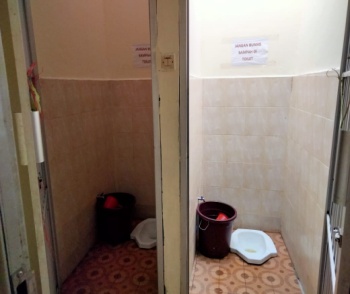 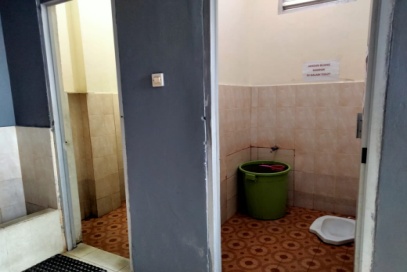 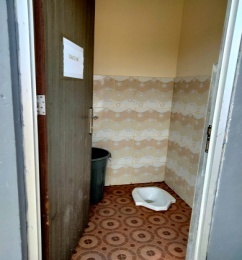 NoUraianTahunTahunTahunTahunNoUraian20172018201920201Penumpang3302416010824125032Golongan I00303Golongan II1693703861144Golongan III36015Golongan IV A1772233211796Golongan IV B981551471937Golongan V A10423058Golongan V B1632864315669Golongan VI A2282010Golongan VI B12613511Golongan VII000012Golongan VIII000013Golongan IX0000NoUraianTahunTahunTahunTahunNoUraian20172018201920201Penumpang3904351711082153222Golongan I00323Golongan II2514093561154Golongan III253005Golongan IV A2612792981316Golongan IV B1031501381927Golongan V A1253068Golongan V B2102723965299Golongan VI A010010Golongan VI B817811Golongan VII000012Golongan VIII000013Golongan IX0000UraianKedatanganKedatanganKedatanganKedatanganKedatanganKedatanganKedatanganKedatanganKedatanganKedatanganKedatanganKedatanganKedatanganKedatanganKedatanganUraian16 Mar18 Mar20 Mar23 Mar25 Mar27 Mar30 Mar1 Apr3 Apr6 Apr8 Apr10 Apr13 Apr15 Apr17 AprPNP132173105173143146137185166171165178140111147Gol I403000000000000Gol II220141432449321Gol III000000000000000Gol IV A6963471117191516131179Gol IV B4`02000250203111Gol V A000010010000000Gol V B13109981412101212131317137Gol VI A000000000000010Gol VI B030000000000000Gol VII000000000000000Gol VIII000000000000000Gol IX000000000000000UraianKeberangkatanKeberangkatanKeberangkatanKeberangkatanKeberangkatanKeberangkatanKeberangkatanKeberangkatanKeberangkatanKeberangkatanKeberangkatanKeberangkatanKeberangkatanKeberangkatanKeberangkatanUraian16 Mar18 Mar20 Mar23 Mar25 Mar27 Mar30 Mar1 Apr3 Apr6 Apr8 Apr10 Apr13 Apr15 Apr17 AprPNP1191038073110996684947771113724256Gol I103000000000000Gol II120023232210072Gol III000000000000000Gol IV A32454775641281365Gol IV B200011130243010Gol V A000000000000000Gol V B11869141418141820141711820Gol VI A000000000000000UraianKeberangkatanKeberangkatanKeberangkatanKeberangkatanKeberangkatanKeberangkatanKeberangkatanKeberangkatanKeberangkatanKeberangkatanKeberangkatanKeberangkatanKeberangkatanKeberangkatanKeberangkatanUraian16 Mar18 Mar20 Mar23 Mar25 Mar27 Mar30 Mar1 Apr3 Apr6 Apr8 Apr10 Apr13 Apr15 Apr17 AprGol VI B000000000000000Gol VII000000000000000Gol VIII000000000000000Gol IX000000000000000NoLintasanWaktu TempuhWaktu TempuhNoLintasanMilJam1Kuala Tungkal-Dabo Singkep7292Kuala Tungkal-Telaga Punggur14014Hari/JadwalKMP. SenanginKMP. SenanginKMP. Satria PratamaKMP. Satria PratamaHari/JadwalKedatanganKeberangkatanKedatanganKeberangkatanSenin09.00 WIBSelasa07.00 WIB16.00 WIBRabu----Kamis18.00 WIB07.00 WIB16.00 WIBJum’at09.00 WIBSabtu07.00 WIB16.00 WIBMinggu18.00 WIB